中国消防协会消防科普工 作 月 报（第42期）中国消防协会宣教部 编              2023年5月31日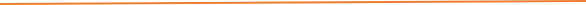 　　　 【工作综述】2023年5月，根据协会领导工作部署及要求，逐一完成年初制定的工作计划。其中，对科普委的指导及跟进工作也正常进行中，本月开展了2023年全国消防安全知识网络大赛、2022年全国优秀消防科普宣传教育作品评选大赛、防灾减灾日、科技活动周等活动。【2023年全国优秀消防科普宣传教育作品评选大赛】活动通知于3月16日在中国消防协会官网、中国消防科普网及微信公众号同时发出，大赛截止日期为6月30日，目前活动正在进行中。【2023年全国消防安全知识网络大赛】活动通知于4月45日在中国消防协会官网、中国消防科普网及微信公众号同时发出。5月12日，2023年全国消防安全知识网络大赛正式上线，目前第一期活动正在进行中。【全国消防科学传播专家团队】全国消防科学传播专家团队的专家成员在我会科普委的指导下，分别在北京、天津、上海、安徽、江苏、山西、河北等地开展相关的消防安全宣传工作。【防灾减灾日】5月12日，是我国第15个全国防灾减灾日，在活动期间，科普委开展了以“防范灾害风险 护航高质量发展”为主题的消防科普系列活动。科普委组织开展了形式多样的消防科普活动，其中科普委副主任委员李进和专家罗秀华接受1039北京交通广播《交通新闻热线》栏目采访，节目在北京交通广播5月9日到12日7:20-7:30的《交通新闻热线》栏目播出，主要内容为普及社区消防安全知识，推广社区消防智能管理。【科技活动周】5月20—31日，根据科技部、中央宣传部、中国科协《关于举办2023年全国科技活动周的通知》精神和中国消防协会的统一部署，开展了以“热爱科学 崇尚科学”为主题的消防科普系列活动。科普委积极组织了科普委委员、全国消防科学传播专家团成员、“中国消防-科普中国共建基地”专家工作委员会成员等开展了多种多样的线上与线下消防科普活动。在科技活动周活动中，科普委利用多种形式的科普活动，让民众对火灾逃生以及消防科普增加了解，对提高民众的自救和消防安全意识起到了积极地推动作用。【其他工作】5月初，我会收到中国科协科普部“2022年学会科普能力提升项目-乙类项目”项目验收意见书，中国科协科普部于2023年 2月开展项目履约验收工作。经专家验收，我会项目按要求完成了合同书规定的各项任务，达到验收标准，同意通过验收。